15 TEMMUZ  DEMOKRASİ VE MİLLİ BİRLİK GÜNÜ ETKİNLİKLERİ 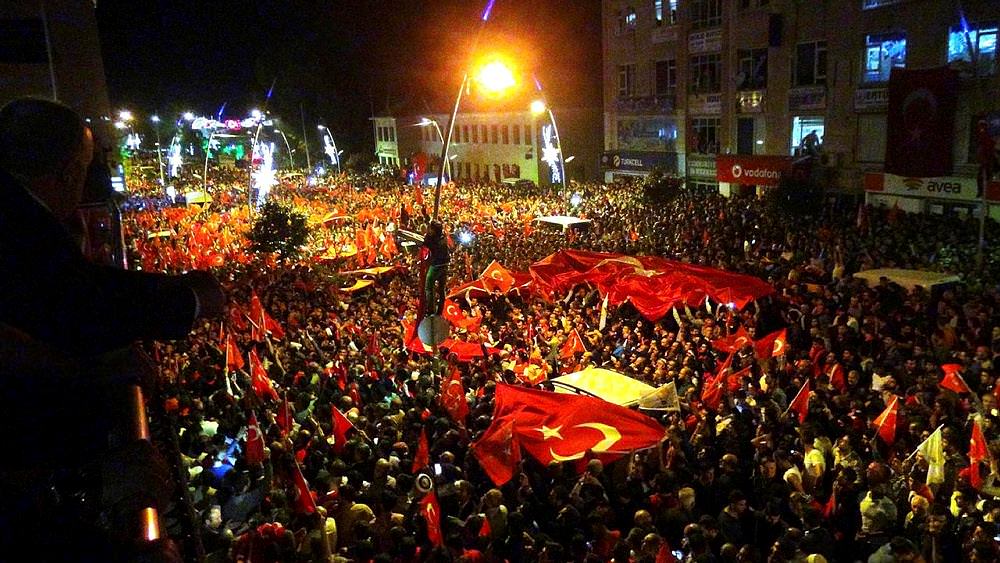 2018Temmuz Demokrasi Ve Milli Birlik Günü TemalıTERTİP KOMİTESİTERTİP KOMİTESİİLÇE EMNİYET MÜDÜRLÜĞÜ VE JANDARMA KOMUTANLIĞINCA YÜRÜTÜLÜCEK                   GÖREVLEREtkinlik alanlarının gidiş ve dönüş güzergâhı ile yol emniyetini sağlayacaktır.Görev alan diğer kuruluşlarla koordineli çalışma sağlayacaktır.Etkinlik alanlarının hâkim noktalarına polis memurları yerleştirilecek, tören alanının giriş ve çıkış emniyeti sağlanacaktır.Trafik akışını güvenli bir şekilde sağlayacaklardır.İLÇE MÜFTÜLÜĞÜNCE YÜRÜTÜLÜCEK GÖREVLER  Kur’an-ı Kerim Tilaveti yapılması, Mevlid-i Şeriflerin okunması ve duaların okunmasının sağlanması.İlçe Müftülüğü 15.07.2018 tarihinde Merkez Camii Kebir’de 15 Temmuz Demokrasi Zaferi ve Şehitleri anısına mevlit okutacaktır.15 Temmuz’u 16 Temmuz’a bağlayan gece yarısı 00:13’de tüm camilerde sela okunmasını sağlanması.15 Temmuz Demokrasi Ve Milli Birlik Günü sunuculuğu görevini; Ergani Müftülüğü Murakıbı İsmail BAYKARA yapacaktır.İLÇE MİLLİ EĞİTİM MÜDÜRLÜĞÜNCE YÜRÜTÜLÜCEK GÖREVLERTüm okulların müdür, müdür yardımcıları görevli olup yapılacak etkinliklerde hazır bulunacaklardır.Görev alan diğer kuruluşlarla koordineli çalışma sağlayacaktır.İLÇE SAĞLIK MÜDÜRLÜĞÜNCE YÜRÜTÜLÜCEK GÖREVLER15 Temmuz Demokrasi Ve Milli Birlik Günü Programında donanımlı bir ambulans aracı ile birlikte bir doktor, hemşire ve yeteri kadar sağlık personeli hazır bulunduracaktır.Görev alan diğer kuruluşlarla koordineli çalışma sağlayacaktır.TEDAŞ İŞLETME ŞEFLİĞİNCE YÜRÜTÜLÜCEK GÖREVLEREtkinlikler süresince bölgede zorunlu haller dışında elektrik kesintisine gidilmeyecektir.Muhtemel arızalara karşı etkinliklerin yapılacağı mahallerde bir teknik personeli hazır bulunduracaktır.BELEDİYE BAŞKANLIĞINCE YÜRÜTÜLÜCEK GÖREVLEREtkinlikler belediyenin ses yayın cihazı ile halka duyurulacaktır. Cadde ve sokaklar Türk Bayraklarıyla donatılması sağlanacaktır.Görev alan diğer kuruluşlarla koordineli çalışma sağlayacaktır.15 Temmuz Demokrasi Ve Milli Birlik Günü; kamu kurum ve kuruluşlar Türk Bayrağı asacaklardır.              Bu program; resmi daire ve kuruluşların yönetici ve görevlilerine emir, sayın halkımıza davetiye hükmündedir.                                                 